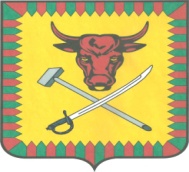 ИЗБИРАТЕЛЬНАЯ КОМИССИЯ МУНИЦИПАЛЬНОГО РАЙОНА «ЧИТИНСКИЙ РАЙОН»ПОСТАНОВЛЕНИЕ«17» июля 2018 года                                                                                  №55О регистрации уполномоченных представителей избирательного объединения Забайкальского регионального отделения Политической партии ЛДПР Рассмотрев документы, представленные в установленном порядке для регистрации уполномоченных представителей избирательного объединения Забайкальского регионального отделения Политической партии ЛДПР, в соответствии со  статьей 41 Закона Забайкальского края от 06 июня 2010г. №385-ЗЗК «О муниципальных выборах в Забайкальском крае», избирательная комиссия муниципального района «Читинский район»        			п о с т а н о в л я е т:Зарегистрировать уполномоченными представителями, избирательного объединения Забайкальского регионального отделения Политической партии ЛДПР- Айвазяна Аркадия Петросовича;- Киселева Дениса Андреевича;- Вакину Татьяну Ивановну;- Толпыгина Алексея Владимировича.Выдать зарегистрированному уполномоченному представителю избирательного объединения Забайкальского регионального отделения Политической партии ЛДПР удостоверения установленного образца.Направить настоящее постановление для опубликования в газету  "Ингода" и на странице избирательной комиссии муниципального района «Читинский район» в информационно-телекоммуникационной сети «Интернет»Председатель избирательной комиссии                                  Павлова Л.П. Секретарь избирательной комиссии                                     Голобокова О.А.